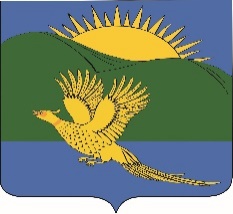 ДУМАПАРТИЗАНСКОГО МУНИЦИПАЛЬНОГО РАЙОНАПРИМОРСКОГО КРАЯРЕШЕНИЕ				       село Владимиро-Александровское	 03.07.2018		     		          	№ 437В соответствии со статьей 14 Федерального закона от 6 октября 2003 года № 131-ФЗ «Об общий принципах организации местного самоуправления в Российской Федерации», статьями 23-25 Градостроительного кодекса Российской Федерации, руководствуясь Уставом Партизанского муниципального района, в целях обеспечения устойчивого развития территории Партизанского муниципального района, развития инженерной, транспортной и социальной инфраструктур, учета интересов граждан и их объединений, урегулирования вопросов в сфере градостроительной деятельности, Дума Партизанского муниципального районаРЕШИЛА:1. Принять муниципальный правовой акт «О внесении изменений в Генеральный план Новолитовского сельского поселения Партизанского муниципального района Приморского края» - новую редакцию Генерального плана Новолитовского сельского поселения Партизанского муниципального района Приморского края (прилагается).        2. Признать утратившими силу:        - решение муниципального комитета Новолитовского сельского поселения от 28.07.2014 № 19 «Об утверждении Генерального плана Новолитовского сельского поселения Партизанского муниципального района Приморского края»;        - решение Думы Партизанского муниципального района от 15.12.2017 № 405 «О внесении изменений в муниципальный правовой акт от 28.07.2014 № 19 «Об утверждении Генерального плана Новолитовского сельского поселения Партизанского муниципального района Приморского края», принятый решением муниципального комитета Новолитовского сельского поселения».        3. Направить муниципальный правовой акт и.о. главы Партизанского муниципального района для подписания и официального опубликования.        4. Настоящее решение вступает в силу со дня его принятия. Председатель Думы              			                                                   С.Е. ШерстневМУНИЦИПАЛЬНЫЙ ПРАВОВОЙ АКТО внесении изменений в Генеральный план Новолитовского сельского поселения Партизанского муниципального района Приморского края1. Внести изменения в Генеральный план Новолитовского сельского поселения Партизанского муниципального района Приморского края, приняв его в новой редакции в следующем составе:- Положение о территориальном планировании (приложение № 1);- Карта планируемого размещения объектов местного значения поселения (приложение № 2);- Карта границ населенных пунктов (приложение № 3);- Карта функционального зонирования поселения (приложение № 4);- Карта функционального зонирования п. Волчанец, с. Новолитовск (приложение № 5);- Карта функционального зонирования д. Кирилловка, д. Васильевка (приложение № 6).2. Настоящий правовой акт вступает в силу с момента его официального опубликования.И.о. главы Партизанского муниципального района                                     Л.В. Хамхоев03 июля 2018 года№ 437-МПАПОЛОЖЕНИЕ О ТЕРРИТОРИАЛЬНОМ ПЛАНИРОВАНИИ ГЕНЕРАЛЬНОГО ПЛАНА НОВОЛИТОВСКОГО СЕЛЬСКОГО ПОСЕЛЕНИЯ ПАРТИЗАНСКОГО МУНИЦИПАЛЬНОГО РАЙОНА ПРИМОРСКОГО КРАЯ Часть I. Цели и задачи территориального планирования Новолитовского сельского поселенияЦелью разработки генерального плана Новолитовского сельского поселения является создание действенного инструмента управления развитием территории в соответствии с федеральным законодательством и законодательством субъекта Российской Федерации. Положения генерального плана являются основой для комплексного решения вопросов организации планировочной структуры; территориального, инфраструктурного и социально-экономического развития поселения; разработки правил землепользования и застройки, устанавливающих правовой режим использования территориальных зон; определения зон инвестиционного развития.Внесение изменений в генеральный план Новолитовского сельского поселения выполняется с целью его актуализации, уточнения функциональных зон, зон с особыми условиями использования территории, зон планируемого размещения объектов капитального строительства.Основные задачи генерального плана:– выявление проблем градостроительного развития территории поселения, обеспечивающих решение этих проблем на основе анализа параметров муниципальной среды, существующих ресурсов жизнеобеспечения, а также отдельных принятых градостроительных решений;– разработка разделов генерального плана: схема планировочной организации территории, схема генерального плана в границах муниципального образования, перечень мероприятий по реализации генерального плана, программа инвестиционного освоения территории;– создание электронного генерального плана на основе новейших компьютерных технологий и программного обеспечения, а также с учётом требований к формированию ресурсов ИСОГД.Генеральный план Новолитовского сельского поселения разработан на следующие периоды:–  I этап (первая очередь строительства) – 2020 г.;–  II этап (расчетный срок генерального плана) – 2030г.;– прогноз на 30-40 лет, отдаленная перспектива. Этап графически отражает территории, резервируемые для перспективного градостроительного развития поселения за пределами расчетного срока генерального плана.Основной задачей внесений изменений в генеральный план Новолитовского сельского поселения является корректировка части мероприятий на расчетный срок.Часть II. Перечень мероприятий по территориальному планированию и указание на последовательность их выполнения1. Экономический потенциал развития  Экономика Новолитовского сельского поселения ориентирована на сельскохозяйственное производство и переработку сельскохозяйственной продукции. В настоящее время на территории муниципального образования работают: СХПК «Новолитовский», ДРСУ, ИК-22 (кирпичное производство).Существует, ограниченность мест приложения труда, что влечёт за собой отток населения в трудоспособном возрасте.Трудовые ресурсы являются одним из главных факторов развития территории. Материальная сфера производства требует расширения производств. В нематериальной сфере на территории муниципального образования, занято около 30% экономически активного населения. Наибольший вес в нематериальном производстве занимает оптовая и розничная торговля. Коэффициент пенсионной нагрузки (отношение численности пенсионеров к численности работающих) - 0,4. Деятельность большого количества населения официально не зарегистрирована на территории муниципального образования. Как правило, население без регистрации трудовой деятельности занято в домашнем хозяйстве производством для реализации товаров и услуг или работает за пределами муниципального образования. Перспективы развития рынка труда сельского поселения связаны как с дальнейшим развитием новых предприятий, сферы услуг, так и с развитием на его территории малого предпринимательства. Экономическое состояние муниципального образования определяется объемом выручки от реализации продукции, которая полностью зависит от розничной торговли и сбыта сельскохозяйственной продукции.В Генеральном плане прогнозируется, что перспективное развитие экономики поселения будет основано на следующих видах деятельности:- производство продукции растениеводства и производство продукции животноводства, охватывая также формы органического сельского хозяйства, выращивание и разведение генетически-модифицированных культур и животных;- добыча полезных ископаемыхМалое предпринимательство различных направлений выступит одним из важнейших факторов реализации как текущих, так и перспективных планов социально-экономического развития. В сфере малого предпринимательства наиболее перспективно развитие следующих направлений:- сбор и заготовка пищевых лесных ресурсов, недревесных лесных ресурсов и лекарственных растений;- деятельность в области культуры, спорта, организации досуга и развлечений;Данное экономическое развитие обеспечит создание дополнительных рабочих мест, увеличение отчислений во все уровни бюджетов.Сельское хозяйство Новолитовское сельское поселение расположено в юго-западной части Партизанского муниципального района Приморского края, территория поселения составляет 5,3  тыс. га или 1,29 % Партизанского муниципального района Приморского края.По степени сельскохозяйственной освоенности территория Партизанского района является слабо освоенной: сельхозугодия составляют 6 %. Распаханность сельхозугодий – 43%. Земли сельскохозяйственного назначения в районе составляют в основном земли существующих и бывших сельхозорганизаций. В границах земель населённых пунктов имеются земли сельскохозяйственного использования (огороды, приусадебные земли).Земли сельскохозяйственного назначения в поселении занимают значительную часть территории поселения (80 %).В границах сельского поселения сельхозпроизводством в настоящее время занимаются: СХПК «Новолитовский», крестьянские (фермерские) хозяйства и хозяйства населения (приусадебные земли, сады, огороды).Посевная площадь составляет 1,9 тыс. га (в сельхозорганизации – 1,6 тыс. га) используется: под картофель, овощи, зерновые и кормовые культуры, сою. Поголовье скота во всех категориях хозяйств составляет: 1066 голов КРС (крупный рогатый скот, читать далее как – КРС) (в т.ч. 589 голов коров), 312. голов свиней, 290 голов овец и коз, 3,1 тыс. голов птицы. В хозяйствах ЛПХ (личное подсобное хозяйство, читать далее как –ЛПХ) содержится 100 голов КРС, (в т.ч. 86 голов коров), 30 голов свиней, 47. голов овец и коз, 3,1 тыс. голов птицы. Имеется 35 пчёлосемей.Во всех категориях хозяйств ориентировочно может производиться: 1тыс. т зерна, 0,3тыс. т сои, 2,1 тыс. т картофеля, 0,5 тыс. т овощей, 2,4 тыс. т молока, 360 тыс. штук яиц, 0,2 тыс. т мяса в живом весе (в убойном весе 0,13 тыс. т), 1 т шерсти, 1 т мёда, 18 т фруктов и ягод.СХПК «Новолитовский» - племенное предприятие по выращиванию крупного рогатого скота. В настоящее время поголовье составляет 955 голов КРС, в т.ч. 500 коров, 1000-300 свиней, 270 овец.Земельные участки сельскохозяйственного назначения, государственная собственность на которые не разграничена, могут передаваться в аренду для ведения сельскохозяйственного производства «новым» сельхозпредприятиям, ЛПХ, КФХ, индивидуальным предпринимателям. Невостребованными земельными долями бывших сельхозорганизаций занимается поселение (составление списков на формирование земельных участков, постановка их на государственный кадастровый учёт и регистрацию права собственности муниципального образования и использование их в сельхозпроизводстве).Население испытывает трудности с приобретением грубых и концентрированных кормов. Стоимость кормов местного производства, чаще всего, выше привезённых из других регионов. Продукция производится для собственного потребления. Также население занимается заготовкой дикоросов, только незначительная часть идёт на продажу. Отсутствие заготовительных организаций и низкие закупочные цены, замедляют развитие ЛПХ. Природно-климатические условия территории поселения, как и всей территории Партизанского района достаточно благоприятны для развития сельского хозяйства: обилие тепла, влаги (увлажнённость - 500 мм, продолжительность вегетационного периода - 180 дней). Главный природный ресурс района – пахотные и естественные кормовые угодья. Почвы бурые оподзоленные, тяжелосуглинистые, по кадастровой оценке сельхозугодия поселения (и района) относятся к малоценным землям с кадастровой оценкой ниже средней краевой в 1,5 раза.Партизанский район входит в Прибрежную (Южную подзону) зону специализации сельского хозяйства, специализирующуюся на производстве молока, овощей, картофеля, птицеводческой продукции. Наиболее благоприятный район для развития сельскохозяйственного производства края, дающий 84% валовой продукции сельского хозяйства – Ханкайско-Уссурийская зона и южная подзона Прибрежной зоны.Основные проблемы развития сельского хозяйства района обусловлены недостаточной развитостью инфраструктуры рынков сельхозпродукции и продовольствия, недоступностью кредитов личным подсобным хозяйствам в связи с возрастными ограничениями кредитополучателей и большому объёму необходимых документов.Трудности устойчивого обеспечения сельхозпроизводства техникой и оборудования обусловлены диспаритетом цен, недостаточной возможностью получения кредитных ресурсов на приобретение сельхозтехники и пополнение оборотных средств ограничены отсутствием должного залогового обеспечения у заёмщиков.Одной из главных проблем сдерживания развития деятельности сельхозтоваропроизводителей являются систематический рост цен на горюче-смазочные материалы и энергоресурсы.Потенциальные возможности и предложения по развитию сельского хозяйстваВ последние годы на восстановление и развитие сельского хозяйства направлены приоритетные программы по развитию АПК» в Приморском крае.Министерством сельского хозяйства РФ реализуются федеральные программы «Начинающий фермер», «Семейные животноводческие фермы». В Концепции долгосрочного социально-экономического развития РФ на период до 2020 г. определено стабильное социально-экономическое развитие сельских территорий, увеличение объёма производства сельскохозяйственной и рыбной продукции, повышение эффективности сельского хозяйства и рыбохозяйственного комплекса. Достижение полной занятости сельского населения и повышение уровня его жизни, а также рациональное использование земель. Утверждена Государственная программа «Развитие сельского хозяйства и регулирования рынков сельскохозяйственной продукции, сырья и продовольствия на 2013-2020 годы» (утверждена постановлением Правительства РФ от 14 июля 2012 г. № 717) и Государственная программа Приморского края «Развитие сельского хозяйства и регулирования рынков сельскохозяйственной продукции, сырья и продовольствия. Повышение уровня жизни сельского населения Приморского края» на 2013-2020 годы (утверждена постановлением Администрации Приморского края от 7 декабря 2012 г. № 392-па).Животноводческие предприятия, работающие в рамках программ, строят и реконструируют помещения для содержания скота, приобретают современное оборудовании, закупают племенное поголовье для ферм. Краевой и районной программой осуществляется поддержка роста производства продукции животноводства. Для обеспечения увеличения объёмов животноводческой продукции, сохранения и увеличения поголовья всех видов сельскохозяйственных животных, а также использования современного технологического оборудования для модернизации животноводческих комплексов предполагается осуществлять компенсацию части затрат на приобретение новой техники для заготовки и приготовления кормов, доильного, холодильного и технологического оборудования.Вхождение в программы даёт возможность поселению дополнительно создавать рабочие места и увеличить объёмы производства сельскохозяйственной продукции.В перспективе возможна организация крестьянских (фермерских) хозяйств.Основные мероприятия по АПК в районе (в поселении) (по развитию растениеводства и животноводства):- эффективное использование пашни: вовлечение всей пашни (а также залежной) в сельскохозяйственный оборот, соблюдение научно-обоснованной структуры посевных площадей, севооборотов (увеличение посевных площадей);- повышение почвенного плодородия;- применение ресурсосберегающих технологий;- реконструкция мелиоративных систем;-развитие семеноводства, расширение площади посева элитными семенами;-создание прочной кормовой базы для животноводства, предусматривающей производство на 1 условную голову скота не менее 39-43 ц.к.ед.;- расширение площадей культурных пастбищ и улучшенных сенокосов;-организация и проведение агрохимического обследования на всей площади пашни;-организация внесения минеральных удобрений в научно-рекомендованных дозах согласно оценке результатов агрохимического обследования;- обновление сельскохозяйственной техники и оборудования;- необходима закупка племенного скота и строительство (реконструкция) современных животноводческих помещений. Намечена реконструкция животноводческих помещений в СХПК «Новолитовский».В перечне мероприятий учтены данные программ по АПК и социально-экономического развития.На основе увеличения количества ЛПХ и КФХ возможно увеличение объёмов сельскохозяйственной продукции, развитие этих хозяйств – основа дальнейшего роста сельхозпроизводства.Сложившаяся специализация сельского хозяйства (в районе) на производстве молока, мяса, картофеля, овощей и кормов для животноводства соответствует природно-экономическим условиям района (поселения) и сохранится на перспективу. Однако следует отметить, что район не полностью использует потенциальные возможности и имеет резервы для развития сельского хозяйства за счёт улучшения существующих сельхозугодий и вовлечения в оборот неиспользуемую пашню (увеличение посевных площадей по району в целом возможно в 2 раза с учётом паров 4%). Возможно увеличение поголовья скота в 3 раза (по наличию кормовых угодий). В настоящее время приходится на 1 условную голову скота во всех категориях хозяйств района – 4,3 га кормовых угодий (сенокосы, пастбища и корма на пашне) при норме 1,1-1,3 га. Следует отметить, что развитие сельского хозяйства в поселении может рассматриваться на основе наличия ресурсов в районе в целом.Вопрос о продовольственной безопасности решается на региональном уровне, однако развитие сельского хозяйства в районе (и в поселении) имеет большое значение для области. Развитие сельского хозяйства зависит также от инвестиций (наличия инвестора) в районе (в поселении). Очень важно эффективное управление земельными ресурсами (создание нормативной базы для местного оборота земли, а также контроль за системой оборота и гласность в её функционировании и пр.).Поголовье КРС во всех категориях хозяйств может составить: 1,1 тыс. голов (в т.ч .0,7 тыс. голов коров), 1,3 тыс. голов свиней, 0,4 тыс. голов овец и коз, 3,5 тыс. голов птицы (в т.ч. куры-несушки – 3 тыс. голов), 50 пчелосемей. Таким образом, в условных головах поголовье скота увеличится на 37 %. Для этого потребуется порядка 1,9 тыс. га кормовых угодий (сенокосы, пастбища и посевы кормовых культур на пашне). В настоящее время на существующее поголовье скота требуется порядка 1,4 тыс. га кормовых угодий.По ресурсному потенциалу во всех категориях хозяйств может производиться:- 1,2 тыс. т зерна;- 0,4 тыс. т сои;- 2,8 тыс. т картофеля;- 0,6 тыс. т овощей;- 20 т плодов и ягод;- 4,5 тыс. т молока;- 450 тыс. штук яиц;- 0,36 тыс. т мяса в живом весе (в убойном весе 0,24 тыс. т);- 1,5 т шерсти;- 2 т мёда.Необходима организация пункта приёма-закупки (сбора, заготовки) и переработки сельхозпродукции ЛПХ в с. Новолитовск. Необходимо обеспечение сельхозтоваропроизводителей сельхозтехникой (приобретение, аренда), создание перерабатывающих предприятий сельхозпродукции в районе (поселении). Предлагается организация центра агросервисного обслуживания в с. Новолитовск для хозяйств всех форм собственности (ремонт, прокат техники и оборудования и пр.).На перспективу необходимо выполнить следующие задачи:- обеспечение местных потребностей населения поселения (района) продуктами питания местного производства, повышение качества продукции;- повышение роли района (поселения) на региональном рынке сельхозпродукции;- производство экологически чистой продукции;- стимулирование рационального использования земель;- переход к инновационному типу развития в отрасли (технологии, система земледелия и животноводства, все научные достижения в отрасли, техника, оборудование и пр.);- выпуск конкурентоспособной, качественной продукции, создание благоприятного инвестиционного климата.Максимальный уровень развития сельскохозяйственного производства может быть достигнут при ликвидации существующих недостатков, создании материально-производственной базы, наличии инвестиций, долгосрочных кредитов, создании и развитии агрохолдингов и пр. При "неблагоприятных" условиях развития (дальнейший упадок, отсутствие достаточных инвестиций и законодательной базы и пр.) обеспечение населения продуктами питания будет в основном за счет личных подсобных хозяйств (приусадебные земли, сады, огороды) и небольшого количества рентабельных сельхозпредприятий, крепких фермерских хозяйств, а доля ввозимых продуктов значительно увеличится.Население Численность постоянного населения Новолитовского сельского поселения Партизанского района Приморского края по данным на 01.01.2017 составила 2 044 человека. На территории поселения располагаются исправительные колонии, численность спецконтингента – 3 300 человек. Таким образом, по данным Приморсктата на 01.01.2017 общее население поселения - 5 344 человек. В дальнейшем в Генеральном плане  рассматривается постоянное население. Численность специального контингента принимается во внимание как постоянная величина.Численность населенияЧисленность населения во многом будет зависеть от меры участия государства, краевых управленческих структур, частных инвестиций в развитии Новолитовского сельского поселения.Для обоснования расчетов выбран максимальный вариант территориального и экономического развития городского поселения, для достижения которого необходима мобилизация усилий всех ветвей власти от федеральных до муниципальных.Достаточное финансирование поселения даст возможность:- создания на территории поселения более благоприятных условий инвестирования, налоговые и прочие льготные преференции, формировать новый имидж для реализации комфортного проживания населения;- проводить внутреннюю демографическую политику.2. Решения транспортной инфраструктурыОсновными документами, определяющими развитие федерального транспорта на долгосрочную перспективу, являются Транспортная стратегия Российской Федерации на период до 2030 года, утвержденная распоряжением Правительства Российской Федерации от 22.11.2008 № 1734-р, федеральная целевая программа «Развитие транспортной системы России (2010 - 2020 годы)», утвержденная постановлением Правительства Российской Федерации от 05.12.2001 № 848, а также Схема территориального  планирования в области федерального транспорта, утвержденная распоряжением Правительства Российской Федерации от 19 марта 2013 г. N 384-р, государственная программа Приморского края «Развитие транспортного комплекса Приморского края» на 2013-2021 годы».Согласно Схеме территориального планирования Приморского края, утвержденной постановлением Администрации Приморского края от 1 июня 2015 года № 169-па «О внесении изменений в постановление Администрации Приморского края от 30 ноября 2009 года № 323-па «Об утверждении Схемы территориального планирования Приморского края», одной из основных стратегических целей и приоритетов развития транспортной системы Приморского края на долгосрочный период является создание технически современной, рационально структурированной, организованной и безопасной сети автодорог общего пользования. Развитие транспортной инфраструктуры регионального значения особенно важно для транспортного обслуживания сельского поселения.Предусматривается сохранение и реконструкция основных внешних автодорог общего пользования на территории Партизанского района.Мероприятия по развитию внешних дорог в период до 2021 года: регионального значения: - строительство скоростной автомобильной дороги регионального значения «Артем - Находка - порт Восточный»- повышение качества дорожного покрытия автомобильной дороги «Артем - Находка - порт Восточный»;- строительство и повышение качества дорожного покрытия на автодороге «Артем - Находка - Новолитовск – Васильевка».местного значения:- строительство и реконструкция существующей полевой дороги от с. Новолитовск к водозаборным сооружениям подземных вод на р. Правая Литовка;Мероприятия по развитию внешних дорог в период до 2025 года:регионального значения: - повышение качества дорожного покрытия автомобильной дороги «Артем - Находка - порт Восточный»;местного значения:- строительство дорог и подъездов к объектам рекреационного использования и коллективным садоводствам;Необходима оперативная и полная очистка, удаление гололеда, современное профилирование гравийных и щебеночных дорог, наличие на автомобильных дорогах необходимой знаковой информации, барьеров и ограждений, нанесение дорожной разметки, частично выполненный ямочный ремонт, очистка обочин.Строительство и содержание автодорог общего пользования намечается с привлечением бюджетных средств, а также средств предприятий, занимающихся заготовкой и переработкой древесины, добычей полезных ископаемых и др.Отмечается в соответствии с требованиями Лесного Кодекса и приказа Министерства природных ресурсов РФ от 16 июля 2007 года № 184 «Об утверждении правил заготовки древесины» необходимость привлечения лесозаготовителей в соответствии с требованиями Лесного Кодекса приведения лесовозных и муниципальных дорог в нормативное состояние.Мероприятия по развитию транспортной инфраструктуры- улучшение организации пассажирских перевозок пригородного и междугороднего сообщения;- развитие сети сельских автомобильных дорог района;- ремонт существующих дорог;- увеличение объема перевозок и конкурентоспособности автобусного сообщения, несмотря на высокий уровень автомобилизации, регулированием тарифов и повышенным уровнем сервисного обслуживания.Внутренние транспортные связиТранспортный узел Новолитовского сельского поселения – это единая система внешних и внутренних путей сообщения (транзитные автодороги и улично-дорожная сеть населенных пунктов) и искусственных дорожных сооружений.Размещение сети улиц и дорог на территории сельских населенных пунктов намечается с учетом их параметров для определенной категории сельских улиц и дорог по СНиП 2. 07. 01- 89.*Основные параметры поперечного профиля проезжей части на территории поселений в зависимости от категории сельских улиц и дорогТаблица 1Рекомендуемые типы дорожных одежд (СНиП 2.05-85 и СНиП 2. 07. 01- 89*)Таблица 2Мероприятия по улучшению транспортного обслуживания населения  Наиболее важная проблема коммунального хозяйства связана с экономической и социальной сторонами жизни населения, своевременной доставкой на работу трудящихся с обеспечением комфорта и безопасности движения, удовлетворением потребностей в перевозке грузов.Повышение уровня комфортности перевозок и безопасности движения в муниципальных образованиях предусматривается за счет проведения комплекса мероприятий, направленных на решение проблемы транспортной доступности для жителей сельских населенных пунктов.Положением предусматривается:- развитие пригородных и междугородных автобусных перевозок; - сохранение существующего количества рейсов и организация постоянного сообщения с административным центром населенных пунктов Кирилловка и Васильевка;- организация регулярных перевозок пассажиров с нормальными интервалами движения автобусами малой вместимости и микроавтобусами также по договору с индивидуальными предпринимателями по существующим маршрутам.- организация школьных автобусных маршрутов для доставки учеников в школу в п. Волчанец.- приобретение школьных автобусов за счет выделенных региональных средств;- строительство крытых павильонов, посадочных и разворотных площадок, ограждений остановочных пунктов для школьников в соответствии с требуемыми стандартами: на 1 очередь: - установка павильона в с. Новолитовск на углу ул. Черняховского при въезде в село;- установка павильонов в п. Волчанец на ул. Шоссейной около магазина «Пирамида» и около спуска во вторую часть поселка;- установка восьми павильонов на автомобильной дороге от п. Волчанец до д. Васильевка, через центр поселения.- строительство АТП для хранения и обслуживания местных автобусовна расчетный срок: - д. Васильевка-установка павильона на ул. Центральной;- д. Кирилловка - установка павильона ул. Садовой.Перечень автостоянок, рекомендуемых к строительству на территории сельского поселенияТаблица 4Кроме того, намечается строительство автостоянок в зонах рекреации.Безопасность дорожного движения.Риск возникновения чрезвычайных ситуаций на транспортеУвеличение интенсивности движения и изношенность транспортной инфраструктуры создают опасность возникновения чрезвычайных ситуаций.Основные причины дорожно-транспортных происшествий из-за неудовлетворительного состояния дорожных условий:- низкое сцепление покрытия проезжей части, особенно в зимнее время, отсутствие ограждений на опасных участках с большими уклонами перед мостами;- неровное покрытие, трещины, ямы;- несоответствие параметров дороги ее техническим категориям.Необходимо улучшение технического состояния искусственных дорожных сооружений и проведение сопутствующих инженерных мероприятий на автодорогах: реконструкция, водоотвод, укрепление откосов, предотвращение размывов.Потенциально опасные объекты на дорогах - автозаправочные станции.Для обеспечения быстрого и безопасного движения и предупреждения чрезвычайных ситуаций на дорогах необходимо улучшение качества содержания дорог, особенно при гололеде на участках с уклонами на спусках, подъемах перед мостами, на остановках автобусов и на перекрестках.Мероприятия по защите от транспортного шумаИсточниками шумового загрязнения жилой застройки является автомобильный транспорт. Автотранспортный шум растет в связи с увеличением уровня автомобилизации, ростом интенсивности движения и состава транспортного потока. Основные потоки автотранспорта по дороге проходят транзитом, минуя жилую застройку. Для уменьшения экологической нагрузки на территорию предусматриваются следующие мероприятия:- защитное озеленение вдоль дороги;- благоустройство внутрипоселковой улично-дорожной сети, ремонт покрытий и расширение проезжей части, асфальтирование, озеленение;- размещение новой застройки с отступом от красных линий;- ограничения в строительстве зданий жилого, общественного и производственного назначения, по условиям превышения предельно допустимых уровней шума, загрязнения атмосферы продуктами сгорания топлива, риска возникновения чрезвычайных ситуаций.Предложения по увеличению источников финансированияОрганы местного самоуправления заинтересованы в новом строительстве для обеспечения населения рабочими местами как при строительстве, так и при эксплуатации и обслуживании новых объектов, поэтому предприниматели могут рассчитывать на содействие при решении многих вопросов:- льготное финансирование, налогообложение, кредиты;- вопросы землеотводов;- утверждение пакетов документов;- инженерное обеспечение (энергоснабжение, водопровод, канализация и др.)Дополнительные мероприятия, обеспечивающие выполнение программы развития транспортной инфраструктуры:- тендерные торги подрядных организаций;- конкурсы на лучшее содержание территориальных дорог и сооружений на них;- информационное обеспечение (радио, телевидение, газеты, интернет);- развитие рекламного и информационного комплексов по трассе;- реконструкция существующих и строительство новых сооружений линейной автотранспортной службы.3. Функциональные зоны территории поселенияПредложения Генерального плана Новолитовского сельского поселения направлены, прежде всего:- на сохранение и развитие сложившейся планировочной структуры,- сохранение и развитие природного каркаса,- улучшения качества жизни населения,- обеспечение инженерной инфраструктурой.Функциональное зонирование территории Новолитовского сельского поселения является одним из главных элементов регулирования территориального развития, определяющим хозяйственно-градостроительную направленность функциональных зон, их границы, режимы (регламенты) использования их территории.Функциональная зона – это территория в определенных границах, с однородным функциональным назначением и соответствующими ему регламентами использования. Утвержденное в соответствующем порядке, функциональное зонирование является одним из регламентов правоотношений в градостроительстве, природопользовании, пользовании землей и иной недвижимостью. Использование территории выступает, как совокупность предпочтений и ограничений использования территории в соответствии с ее функциональным назначением. В пределах населенных пунктов выделены следующие функциональные зоны и территории: Зоны индивидуального жилого назначения;Зоны жилого назначенияЗоны общественно-делового назначения;Зоны производственного назначения;Зоны сельскохозяйственных угодий;Зоны иного сельскохозяйственного назначения;Зоны рекреационного назначения;Зоны специального назначения.При определении характера и масштаба функциональных зон учтена сложившаяся на настоящий момент градостроительная ситуация, потребности в тех или иных ее изменениях в течение расчетного периода и тенденции в социальных, экономических и демографических процессах, влияющих на нее.Зоны индивидуального жилого назначенияЖилищное строительство предусматривается осуществлять в существующих и проектных границах населенных пунктов. Предлагается новая жилая застройка малоэтажного индивидуального типа (1-2 этажа)В жилых зонах допускается размещение отдельно стоящих, встроенных или пристроенных объектов социального и коммунально-бытового назначения, объектов здравоохранения, образования, культовых зданий, стоянок автомобильного транспорта, гаражей, объектов связанных с проживанием граждан и не оказывающих негативно воздействия на окружающую среду. В состав жилых зон могут включаться также территории, предназначенные для ведения садоводства и дачного хозяйства.Предлагается увеличение селитебной территории с формированием новых кварталов жилой застройки:- на юго-западе села Новолитовск;- в северо-западном направлении и в центре поселка Волчанец;- на юго-востоке деревни Кирилловка;- в северной части деревни Васильевка.Зоны жилого назначенияПредлагается новая жилая застройка многоквартирными многоэтажными и среднеэтажными жилыми домами.В жилых зонах допускается размещение отдельно стоящих, встроенных или пристроенных объектов социального и коммунально-бытового назначения, объектов здравоохранения, образования, культовых зданий, стоянок автомобильного транспорта, гаражей, объектов связанных с проживанием граждан и не оказывающих негативно воздействия на окружающую среду. Зоны общественно-делового назначенияПредназначены для размещения объектов здравоохранения, культуры, торговли, общественного питания, социального и коммунально-бытового обслуживания, образования, административных учреждений, культовых зданий, объектов делового, финансового назначения, и иных объектов, связанных с обеспечением жизнедеятельности граждан. Для усиления роли административного центра поселения, представительских и деловых функций, в с. Новолитовск предполагается развитие административных, культурных, спортивных, коммерческо-деловых зон. Общественно-деловые зоны предусмотрены в п. Волчанец, д. Васильевка и д. Кирилловка в местах, предназначенных для дальнейшего развития жилой застройки и рекреационного назначения.Зоны производственного назначенияПредназначены для размещения промышленных, коммунальных и складских объектов, объектов инженерной и транспортной инфраструктуры, а также для установления санитарно-защитных зон.Производственные зоны – зоны размещения производственных объектов с различными нормативными воздействиями на окружающую среду.Коммунальные зоны – зоны размещения коммунальных и складских объектов, объектов жилищно-коммунального хозяйства, объектов транспорта, объектов оптовой торговли.Размещение новых объектов, производственно-коммунального, транспортно-инженерного назначения в основном предусматривается на территории сложившихся производственных зон. При выборе участков и трасс различных коммуникационных коридоров, надо минимизировать изъятие пригодных для застройки земель. А также для предотвращения вредного воздействия от сооружений и коммуникаций транспорта, связи, инженерного оборудования на среду жизнедеятельности обеспечивается соблюдение необходимых расстояний до территорий жилых, общественно-деловых и рекреационных зон и других требований в соответствии с государственными градостроительными нормативами и правилами.Предлагается ликвидация отдельно стоящих коммунальных предприятий в населенных пунктах, сохранение и реорганизация существующих коммунально-производственных зон.Новые коммунальные зоны в черте застройки образованы объектами необходимыми для успешного функционирования населенных пунктов и имеют незначительные территории и нормативные санитарные разрывы.Зоны рекреационного назначения В состав зон рекреационного назначения могут включаться зоны в границах территорий, занятых городскими лесами, скверами, парками, городскими садами, прудами, озерами, водохранилищами, пляжами, береговыми полосами водных объектов общего пользования, а также в границах иных территорий, используемых и предназначенных для отдыха, туризма, занятий физической культурой и спортом.В настоящее время территории рекреационного назначения в сельском поселении представлены организованной зоной отдыха – базами отдыха сезонного и круглогодичного действия.Лесопарковая часть не обустроена должным образом, не создана планировочная структура и социальная инфраструктура лесопарков. Благоустройство территории требует определенных финансовых инвестиций.Зона сельскохозяйственных угодийЭта функциональная зона занимает значительную территорию в центре сельского поселения. Территория, на которой преобладают земли сельскохозяйственных угодий, предназначенная под пашни, сенокосы, пастбища, залежи, земли, занятые многолетними насаждениями (садами, виноградниками и другими). Участки сельхозугодий, попадающие в границы охранных зон, сохраняют свои функции с теми ограничениями, которые предусмотрены режимом использования этой конкретной природоохранной территории. Зона иного сельскохозяйственного назначения Это зона, занятая объектами сельскохозяйственного назначения и предназначена для ведения сельского хозяйства, дачного хозяйства, садоводства, личного подсобного хозяйства, развития объектов сельскохозяйственного назначения.Территория, на которой преобладают земли сельскохозяйственного использования, предназначенная для производства товарной сельскохозяйственной продукции и размещения предприятий по ее переработке. Участки сельхозугодий, попадающие в границы охранных зон, сохраняют свои функции с теми ограничениями, которые предусмотрены режимом использования этой конкретной природоохранной территории. Зоны специального назначенияПредназначены для размещения кладбищ, скотомогильников, объектов размещения отходов потребления, объектов на территории министерства обороны, режимных территорий, и иных объектов, размещение которых недопустимо в других территориальных зонах. Также к зонам специального назначения относятся зеленые насаждения специального назначения. Предлагается озеленение санитарно-защитных зон, водоохранных зон.В основу планировочной структуры населенных пунктов Новолитовского сельского поселения положена сложившаяся планировка территорий и существующий природный каркас.3.1. с. Новолитовск В генеральном плане населенного пункта с. Новолитовск установлены следующие функциональные зоны:Таблица 53.2. п. Волчанец В генеральном плане населенного пункта п. Волчанец установлены следующие функциональные зоны:Таблица 63.3. д. Васильевка В генеральном плане населенного пункта д. Васильевка установлены следующие функциональные зоны:Таблица 73.4. д. Кирилловка В генеральном плане населенного пункта д. Кирилловка установлены следующие функциональные зоны:Таблица 84.  Разграничение земель Новолитовского сельского поселения  по категориямПеревод земель из категории в категорию должен осуществляться в соответствии с федеральными законами №172-ФЗ «О переводе земель или земельных участков из одной категории в другую», №191-ФЗ «О введении в действие Градостроительного кодекса РФ» и Земельным кодексом РФ.В соответствии с картографическими материалами и данными администрации Партизанского муниципального района территория Новолитовского сельского поселения составляет на 01.01.2018  5,3 тыс. га. В состав поселения входят населенные пункты п. Волчанец, с. Новолитовск, д. Кирилловка, д. Васильевка.Вся территория поселения относится к разным категориям земель. Распределение земель сельского поселения по категориямТаблица 9Представленные в таблицах площади получены на основе измерений картографических материалов.Земли населенных пунктовНа территории населенных пунктов расположены жилая и общественная застройка, коммунально-складские объекты, кладбища, подстанции, котельные и иные объекты инженерной инфраструктуры.Структура функционального использования земель населенных пунктов Новолитовского сельского поселения представлена ниже, в таблице № 10. Распределение земель населенных пунктов по функциональному использованиюТаблица 10Представленные в таблицах площади получены на основе измерений картографических материалов. В п. Волчанец кроме увеличения функциональных зон предлагается изменение границ населенного пункта (площади в новых границах указаны в таблице выше). Изменение границ связано с расширением функциональных зон населенного пункта (границы отражены в графической части генерального плана).5. Решения инженерной инфраструктуры5. 1 ТеплоснабжениеНа первую очередь теплоснабжение потребителей Новолитовского сельского поселения намечается в следующих направлениях:- строительство новой газовой котельной в общественном центре с. Новолитовск;- реконструкция существующих котельных с переводом их на газовое топливо;- реконструкция сетей теплоснабжения, перевод их на новые режимы, внедрение новых материалов и технологий;- строительство новых тепловых сетей;- дальнейшее развитие энергосберегающих программ.Теплоснабжение промышленных потребителей будет осуществляться от собственных новых котельных на газовом топливе.Улучшение экологической обстановки поселения решается за счет вывода из работы физически изношенного и морально устаревшего оборудования действующих теплоисточников (по самостоятельным программам), а также планируемого администрацией Приморского края перевода всех теплоисточников на сжигание природного газа и применения солнечной и электроэнергии.Учитывая особенности существующей системы теплоснабжения (полезная присоединенная нагрузка соизмерима с потерями в тепловых сетях), рекомендуется отказаться от централизованного теплоснабжения и перейти на автономные источники тепла.5.2 ЭлектроснабжениеЭлектроснабжение потребителей Новолитовского сельского поселения намечается от существующих источников. Уровень износа оборудования подстанций и срок их службы высоки, поэтому намечается реконструкция подстанций.Все новые промышленные нагрузки будут покрываться от существующих источников.На весь период намечается:- реконструкция сетей 110-35кВ для повышения надежности электроснабжения потребителей;- реконструкция распределительных сетей 6кВ с переводом на напряжение 10кВ и заменой устаревшего оборудования и изношенных линий электропередачи.- проектируемый объект ЭСХ «ЛЭП 220 кВ Лозовая-ВНХК с ПС 220 кВ ВНХК»Согласно генеральному плану Новолитовского сельского поселения Партизанского муниципального района на территории расположены объекты, принадлежащие АО «ДРСК». При взаимодействии, пересечении и параллельном следовании с данными объектами необходимо соблюдать требования ПУЭ (7-издание) и постановления Правительства Российской Федерации № 160 от 24 февраля 2009 года «О порядке установления охранных зон объектов электросетевого хозяйства и особых условий использования земельных участков, расположенных в границах таких зон».Санитарно-защитные и охранные зоны объектов электроснабженияПри выборе и согласовании трасс ВЛ возражения со стороны землепользователей базируются в основном на помехах, создаваемых ВЛ, для использования сельхозугодий.Поэтому, нормативными документами рекомендуется оперировать понятием земельного участка, ограниченного вертикальными плоскостями, отстоящими по обе стороны линий от крайних проводов на расстоянии:Для ВЛ до 20 кВ – 10 м;35 кВ –  15м;110 кВ -  20м;220 кВ – 25м.Входящие в охранные зоны земельные участки не изымаются у землепользователей, а используются ими для сельскохозяйственных и иных работ с соблюдением установленных требований.5.3. ГазоснабжениеКонцепция газоснабжения Новолитовского сельского поселения основывается на базе проекта создания в Восточной Сибири и на Дальнем Востоке Единой системы добычи, транспортировки газа и газоснабжения.Подключение распределительных сетей газоснабжения намечается к магистральному газопроводу Сахалин-Хабаровск-Владивосток.Прокладка распределительных газовых сетей по территории городского поселения может быть принята подземной (наземной) с отводом дополнительных площадей под трассы сетей.В Генеральном плане рассмотрены традиционные способы прокладки распределительных газовых сетей в соответствии со СНиП 42-01-2002 «Газораспределительные системы», а также СНиП 2.07.01-89* «Градостроительство. Планировка и застройка городских и сельских поселений»:Газоснабжение сельского поселения природным газом намечается путем подключения к магистральному газопроводу Сахалин-Хабаровск-Владивосток. Выбор типа газопровода сделан на основании требований п. 8.1.23 «Правил безопасности систем газораспределения и газопотребления «ПБ 12-529-03», согласно которым «прокладка газопроводов в селитебной зоне городских и сельских поселений с давлением свыше 1,2 МПа не допускается».Трассы газопроводов намечены вдоль существующих и проектируемых автомбильных дорог с соблюдением необходимых расстояний (по горизонтали – 50м). Прокладка принимается подземной, т.е. на глубине не менее 0,8 м до верха газопровода.Диаметр газопроводов определен из расчета соблюдения оптимальных скоростей при заданной пропускной способности с использованием сертифицированной программы «Гидросистемы».5.4. ВодоснабжениеНа данной стадии проектные предложения сводятся к определению расчетного водопотребления, уточнению источников водоснабжения и мероприятий по подаче воды. Основные задачи по организации системы водоснабжения:1. Обеспечение населения качественной питьевой водой в необходимом количестве;2. Поддержка оптимальных условий водопользования, качества поверхностных и подземных вод в состоянии, отвечающем санитарным и экологическим требованиям;3. Предотвращение загрязнения и истощения запасов поверхностных и подземных вод с целью обеспечения перспективы нормального водоснабжения качественной питьевой водой.Удельные среднесуточные (за год) нормы водопотребления – qср, принятые по СНиП включают расходы холодной и горячей воды в жилых и общественных зданиях, а также в коммунальных предприятиях. Коэффициент суточной неравномерности водопотребления для определения максимальных расходов принят равным 1,2.Удельные суточные нормы водопотребленияТаблица 11Расходы воды на мойку улиц и полив зеленых насаждений  в поливомоечный сезон подсчитаны по нормативам СНиПа 2.04.02-84* из расчёта 50л/сут на одного жителя (в том числе, 25 л/сут из сети хозпитьевого водопровода), – эти расходы соответствуют максимально-суточным. Продолжительность поливомоечного периода совпадает, в среднем, с устойчивой температурой воздуха  +10оС.Количество воды на нужды местной промышленности, обеспечивающей население продуктами, и неучтённые расходы приняты в размере 15% (на первую очередь и расчетный срок) от суммарных расходов воды. Сводные показатели расчетных расходов воды питьевого качества по системам водоснабжения Новолитовского сельского поселения подсчитаны в таблицах № 21.1.4 и № 21.1.4 и составляют (округлённо):Расходы воды на пожаротушение от системы горводопровода подсчитаны в таблице №26 в соответствии с требованиями СНиПа 2.04.02-84*. В расчётное количество одновременных пожаров включены и пожары на промышленных предприятиях, при этом для предприятий, имеющих технические водозаборы, дополнительное пожаротушение – от сети промводоснабжения.Продолжительность тушения пожара – 3 часа; срок восстановления противопожарного запаса воды – не более 24 часов. Во время тушения пожара допускается сокращение расходов воды на технологические нужды промпредприятий, поливку и т.п. Неприкосновенный запас воды на пожаротушение хранится в резервуарах головных водопроводных сооружений. Пропуск противопожарных расходов должен учитываться при расчётах водопроводной сети.Для ряда объектов повышенной ответственности (объекты энерго- и водоснабжения, пожарное депо, больницы и т.д. – перечень объектов по СНиП II-7-81*) следует предусматривать пожарные резервуары местного значения – эти резервуары в данном масштабе не показываются.Дополнительное пожаротушение возможно из открытых водоёмов, для чего следует предусматривать устройство съездов, обеспечивающих забор воды автотранспортом.Расходы воды на пожаротушениеТаблица 12Зоны санитарной охраныВ целях обеспечения санитарно-эпидемиологической надежности работы хозяйственно питьевого водопровода для хозяйственно-питьевых водозаборов предусматриваются зоны санитарной охраны (ЗСО).ЗСО устанавливается в соответствии с действующими нормами – СанПиН 2.1.4.1110-02 «ЗСО источников водоснабжения и водопроводов питьевого назначения», СНиП 2.04.02-84* «Водоснабжение. Наружные сети и сооружения». Санитарные мероприятия на территории на территории зон и полос должны соответствовать действующим нормативам и, в основном, сводятся к следующему:- На территории I пояса ЗСО (строгого режима) предусматривается планировка, ограждение и озеленение, сторожевая сигнализация. Запрещаются все виды строительства, не имеющие непосредственного отношения к эксплуатации водопровода. Здания должны быть оборудованы канализацией с отведением сточных вод в ближайшую систему либо на местные станции очистных сооружений, располагаемые за пределами первого пояса ЗСО с учетом санитарного режима на территории второго пояса. Границы акватории обозначаются предупредительными наземными знаками, буями и т.п.- На территории II пояса ЗСО запрещается размещение складов ГСМ, ядохимикатов и минеральных удобрений, а также других объектов, которые могут вызывать микробное и химическое загрязнение источников водоснабжения. Не допускается отведение сточных вод в зоне водосбора источника водоснабжения, не отвечающих гигиеническим требованиям к охране поверхностных вод. Границы II пояса ЗСО на пересечении дорог, троп и пр. должны быть обозначены столбами со специальными знаками. Населенные пункты, располагаемые в зоне второго пояса, должны благоустраиваться (оборудованы канализацией, организован сбор и утилизация мусора, отвод поверхностного стока и т.д.). Выделение территорий для нового строительства следует регулировать с органами Госсанэпиднадзора.- На территории III пояса ЗСО запрещается загрязнение  промышленными отходами, нефтепродуктами, ядохимикатами.- В пределах санитарно-защитных полос водоводов (20-50м) должны отсутствовать источники загрязнения почвы и грунтовых вод (свалки, кладбища, скотомогильники и т.п.).Организации ЗСО должна предшествовать разработка ее проекта, который включает:а) определение границ зоны и составляющих ее поясов;б) план мероприятий по улучшению санитарного состояния территории ЗСО и предупреждению загрязнения источника;в) правила и режим хозяйственного использования территорий трех поясов ЗСО.Проекты округов и зон санитарной охраны водных объектов, используемых для питьевого, хозяйственно-бытового водоснабжения и в лечебных целях, утверждаются органами исполнительной власти субъектов Российской Федерации.Перспективный источник водоснабженияВ настоящее время на территории поселения разведано месторождение подземных вод. Новолитовское месторождение пресных подземных вод расположено в 4км севернее с. Новолитовск в долине р. Средняя Литовка. Оценка запасов подземных вод произведена трестом «ПриморТИСИЗ» технико-экономическим советом в 1971 году в количестве 1,6 тыс.м3/сутки без категорий. Месторождение не освоено и не эксплуатируется. Новолитовское месторождение после доразведки запасов предлагается основным источником водоснабжения. Данная схема водоснабжения рекомендована Схемой территориального планирования Партизанского муниципального района.В графических материалах генерального плана Новолитовского сельского поселения площадка перспективного скважинного водозабора показана условно. Точное расположение должно быть уточнено специализированной организацией после проведения гидрогеологического исследования.Схема водоснабженияОбъединенная схема хозяйственно-питьевого водоснабжения с. Новолитовск и п. Волчанец в принята противопожарной, низкого давления. Минимальный свободный напор в сети при максимальном водопотреблении для одноэтажной застройки принят не менее 10м, а при большей этажности на каждый этаж добавляется 4м. Свободный напор для отдельных высотных зданий (или их групп) обеспечивается насосными станциями подкачки. Водоснабжение д. Васильевка и д. Кирилловка сохраняется по сложившейся схеме из индивидуальных источников (скважин, шахтных колодцев)На первую очередь предусматривает доразведка Новолитовского месторождения пресных подземных вод, строительство скважинного водозабора, водопроводных очистных сооружений, совмещенных с насосной станцией II-го подъема.На первую очередь расчетное среднесуточное водопотребление составляет 1,35 тыс.м3/сут; на расчетный срок — 1,56 тыс.м3/сутМероприятия по развитию системы водоснабжения Таблица 13Расходы воды на первую очередьТаблица 14Расходы воды на расчетный срокТаблица 155.5. ВодоотведениеПроектные предложения на данной стадии сводятся к определению расчетных расходов сточных вод и, соответственно, к мощности очистных сооружений, трассировке основных уличных коллекторов от площадок нового строительства. Состав очистных сооружений, параметры сетей и сооружений, материалы труб и т.д. определяются на последующей стадии проектирования специализированной организацией после гидравлического расчёта системы. Сводные показатели расчетных расходов стоков по системе водоотведения Новолитовского сельского поселения подсчитаны в таблицах №17 и №18 и составляют (округлённо):Схема хозяйственно-бытовой канализацииОбъединенной централизованной системой канализации на первую очередь предусматривается 100% охват территории с. Новолитовск и п. Волчанец. Сточные воды д. Васильевка и д. Кирилловка вывозятся ассенизаторскими машинными на проектируемые КОС. В систему канализации должны поступать стоки от жилых и общественных зданий, от коммунальных предприятий и промышленности. Загрязненные промстоки перед сбросом их в канализацию должны проходить предварительную очистку на локальных (собственных) очистных сооружениях.Мероприятия по развитию системы водоотведения Таблица 16Расходы сточных вод на первую очередьТаблица 17.Расходы сточных вод на расчетный срокТаблица 18Для обеспечения очистки сточных вод перспективных жилых застроек предусматривается строительство канализационных насосных станций в районах застройки и строительство напорных канализационных коллекторов.   В населенных пунктах рекомендуется применять Станции биологической очистки сточных вод серии «ЕРШ», производительностью от 10 до 1250 м3/сут. Станции «ЕРШ» разработаны компанией «ЭКОС» для приема и глубокой очистки хозяйственно-бытовых и близких к ним по составу сточных вод. Технология очистки разработана на выполнение природоохранных нормативов РФ с обеспечением требований к источникам рыбохозяйственного назначения 1 категории, что позволяет использовать оборудование в зонах строгой санитарной охраны.Для исключения токсичного воздействия на прибрежные воды и негативного влияния на здоровье человека в виду исключения условий образования в обеззараженных сточных водах токсичных хлорорганический соединений и хлораминов, негативно действующих на рыбу и весь биоценоз водоема приемника сточных вод, предлагается применить простой и современный метод обеззараживания - УФО (ультрафиолетовое обеззараживание).УФО - метод, который обеспечивает экологическую безопасность, обладает высокой эффективностью воздействия на патогенную флору, и по сравнению с реагентными методами обеззараживания имеет ряд преимуществ:- необходимость организации специальных мер безопасности, с территории выводится опасный объект - расходный склад хлора, - опасности передозировки,- емкости для контакта с водой. В малых населенных пунктах рекомендуется применять систему глубокой биологической очистки сточных вод «ЮНИЛОС», производительностью от 1 до 20 м3/сут.  Все локальные очистные сооружения, объединенные торговой маркой «ЮНИЛОС», - это сооружения, разработанные на основе мирового опыта.  Производятся собственными мощностями компании «СБМ-Групп» с учетом опыта эксплуатации ЛОС различного типа в России.  Таким образом, канализационные системы «ЮНИЛОС» являются системами наиболее соответствующими российским условиям и требованиям экологических норм.Септики «КЕДР» - оптимальный вариант канализации для коттеджей.Локальная очистная система «КЕДР» обеспечивает максимальную биологическую очистку хозяйственно-бытовых сточных вод. Система «КЕДР» применяется на Российском рынке более 4-х лет и по праву считается одной из самых адаптированных к российским климатическим условиям и имеет ряд преимуществ:- возможность установки вблизи от дома, - абсолютная герметичность и водонепроницаемость,- нет необходимости использования крупногабаритной спец. техники при монтаже и доставки на объект,- пластиковый корпус (отсутствие коррозии),- длительный срок эксплуатации (более 30 лет).5.6. СвязьРазвитие отрасли связи в поселении, тесно связаны с основными направлениями развития отрасли связи в районе в целом, которыми являются:- формирование мультисервисной сети связи, на основе интеграции сетей фиксированной и подвижной связи. Телефонизация поселения должна осуществляться в рамках формирования широкополосных абонентских сетей доступа, обеспечивающих абонентов наряду с телефонной связью дополнительными услугами;- повышение уровня цифровизации телефонной сети общего пользования. На расчетный срок телефонная плотность стационарной сети должна достигнуть 27;В основу расчета емкости телефонной сети положены данные о численности населения муниципального образования на расчетный срок -3600 человек. Коэффициент семейности «3». Необходимое количество телефонов в жилых зданиях принято из расчета 1 телефон в 1 квартиру. Итого 1200 телефонных номеров.Количество телефонов в общественных зданиях: 30% от числа телефонов в квартирном секторе. Итого 360 телефонных номера.Таксофоны – 4 телефона-автомата на 1000 жителей. Итого 14 телефонных номера.Расчетные данные о необходимом числе телефонов для населения 1200+ 360 + 14 = 1574К расчетному сроку необходимо расширение монтированной емкости до 1574  номеров.- степень проникновения сотовой подвижности будет расти;Основными направлениями развития систем телевизионного вещания является переход на цифровое телевидение стандарта DVB; -	предусматривается 100 % охват всего населения муниципального образования телевизионным вещанием;- применение интерактивных широкополосных сетей абонентского доступа на основе технологий проводного и радиодоступа;- переход к технологии 3G на сетях подвижной связи.Перспективы развития сетей электросвязи зависят от рыночного спроса на услуги связи и в соответствии с программой внедрения дополнительной услуги WebStrem».5.7. Ливневая канализацияНастоящим генеральным планом предусматривается сохранение существующих закрытых водостоков и строительство сети ливневой канализации.Для защиты территории населенных пунктов от ливневых вод, поступающих со склонов сопок, устройство нагорных канав. Нагорные канавы трассируется по возможности с минимальным уклоном и укрепляется дерновкой.Отвод дождевых и талых вод с территории капитальной застройки намечается осуществить сетью закрытых водостоков.Водоотвод и поверхностное осушение увлажненных земель с территории индивидуальной застройки и зеленой зоны намечается осуществить открытыми водостоками.Очистка ливневых и талых вод предусматривается в соответствии с "Временной инструкцией по проектированию сооружений для очистки поверхностных сточных вод СН 496-77".6. Охрана окружающей средыВ соответствии с действующими градостроительными нормами:– произведена оценка существующего состояния окружающей среды;– сделан прогноз изменений с учетом предлагаемых проектных мероприятий (в т.ч. градостроительных решений, направленных на улучшение окружающей среды, предотвращение или смягчение воздействия антропогенной деятельности на компоненты природной среды);– приведён список мероприятий по охране окружающей среды от негативного антропогенного воздействия.Мероприятия по охране окружающей средыПредлагаемый список мероприятий по охране окружающей среды учитывает мероприятия, включенные в состав Схемы территориального планирования Приморского края. Предусматривается комплекс охранных мероприятий, который должен обеспечить благоприятные экологические условия проживания населения:- технологические – переход на более совершенные, «чистые» технологии; технические совершенствование устройств очистки сбросов в водоемы и выбросов в атмосферу;- организационно-технические – инвентаризация источников загрязнения и создание соответствующего информационного банка, разработка проектов и организация СЗЗ промышленных предприятий;- архитектурно-планировочные – планировочное обеспечение нормативных санитарно-защитных зон и охранных зон, группировка отдельных производств в промышленные зоны, развитие элементов природного каркаса и создание системы озелененных пространств, обеспечивающих очищение и восстановление атмосферного воздуха.Планирование в области охоты и сохранения охотничьих ресурсов – территориальное охотустройство на территории поселения осуществляется в соответствии со схемой размещения, использования и охраны охотничьих угодий на территории Приморского края.                                      Мероприятия по защите атмосферного воздуха Планировочные мероприятия:– расширение площадей декоративных насаждений, состоящих из газоустойчивых растений;– установление зеленых защитных полос вдоль автомобильных дорог, озеленение улиц и санитарно-защитных зон;– установление нормируемых санитарно-защитных зон (СЗЗ) при размещении новых и реконструкции существующих предприятий, в соответствии с СанПиНом 2.2.1/2.1.1.1200-03 «Санитарно-защитные зоны и санитарная классификация предприятий, сооружений и иных объектов».Мониторинг качества атмосферного воздуха:– организация лабораторного контроля в зоне влияния порта;– организация лабораторного контроля в зоне влияния автомагистралей.Организационно-технические мероприятия:– организация санитарно-защитных зон от действующих промышленных предприятий с выводом из них жилой застройки в соответствии с СанПиНом 2.2.1/2.1.1.1200-03;– организация СЗЗ от объектов: сельскохозяйственного производства; коммунально-бытовых (кладбища, скотомогильники, канализационные очистные сооружения, свалки, полигоны ТКО); электроподстанций;– организация зон санитарного разрыва: от автомагистралей (в зависимости от категории автомобильной дороги); от железной дороги (по 100 м от крайних путей) с соответствующим озеленением между транспортными магистралями и застройкой;– ликвидация неорганизованных источников загрязнения воздушного бассейна;– установление зон ограниченного доступа для автомототранспортных средств с учетом особо охраняемых природных территорий, используемых для курортных и рекреационных целей.– обеспечение производственного контроля за соблюдением нормативов предельно допустимых выбросов загрязняющих веществ в атмосферу;– организация контроля атмосферного воздуха в санитарно-защитных зонах.Технологические мероприятия:– внедрение и реконструкция пылегазоочистного оборудования, механических и биологических фильтров на всех производственных и инженерных объектах на территории, использование высококачественных видов топлива, соблюдение технологических режимов работы, исключающих аварийные выбросы промышленных токсичных веществ;– завершение строительства нового перегрузочного комплекса и внедрение новой технологии перегрузки (закрытой), позволяющей избежать прямого попадания мелкодисперсной угольной пыли в воздух, а также почву и воду.Мероприятия по защите водоемов, водотоков и морских акваторийПланировочные мероприятия:– установление зон рекреации водных объектов, в том числе мест для купания, туризма, водного спорта, рыбной ловли и т.п.;– установление водоохранных зон, нерестоохранных и прибрежных защитных полос водных объектов в соответствии с требованиями нормативно-технической документации. Водоохранные зоны необходимо учитывать при размещении на территории района объектов капитального строительства в соответствии с Водным кодексом РФ;– установление нормируемых санитарно-защитных зон (СЗЗ) при размещении новых и реконструкции существующих предприятий, в соответствии с СанПиНом 2.2.1/2.1.1.1200-03 «Санитарно-защитные зоны и санитарная классификация предприятий, сооружений и иных объектов»;– установление зон санитарной охраны (ЗСО) источников водоснабжения, в соответствии с СанПиНом 2.1.4.1110-02 «Зоны санитарной охраны источников водоснабжения и водопроводов питьевого назначения» и создание пунктов наблюдений за показателями состояния водных объектов; согласно ст. 2.2. и 2.3., СанПиН 2.1.5. 2582-10, зона санитарной охраны района водопользования рассчитывается следующим образом:– от уреза воды в сторону моря на расстояние не менее двух километров;– в сторону моря до границ территориальных морских вод и в обе стороны от района водопользования по линии уреза воды на 10 км. – установление зон санитарной охраны (ЗСО) вокруг месторождения лечебных грязей.– разработка планов мероприятий по предотвращению аварий на объектах, представляющих потенциальную угрозу загрязнения.Мониторинг качества водной среды:– мониторинг забираемых, используемых и сбрасываемых вод (качество очищенных сточных вод должно соответствовать нормативно допустимым сбросам – НДС), количества загрязняющих веществ в них, а также систематические наблюдения за водными объектами и их водоохранными зонами;– мониторинг состояния и режима эксплуатации водозаборов подземных вод, ограничение водозабора, контроль за соблюдением нормативов допустимого воздействия на подземные водные объекты;– мониторинг морских прибрежных акваторий (содержание биогенных элементов, взвеси мелкодисперсной угольной пыли, нефтепродукты, мутность воды) для соблюдения условия выращивания марикультуры и во избежание общего загрязнения.Организационно-технические мероприятия:– реконструкция существующих, с расширением, и строительство новых станций очистки воды, а также сооружение новых систем водоснабжения, обновление водопроводных сетей;– реконструкция существующих очистных сооружений канализации и строительство комплексов по очистке сточных вод; – усовершенствование системы сбора, локализация и очистка загрязненного поверхностного стока (развитие систем ливневой канализации на промплощадках);– строительство очистных сооружений ливневого стока с переработкой образующегося осадка;– своевременное выявление скважин, непригодных к эксплуатации или использование которых прекращено, оборудование их регулирующими устройствами, консервация или ликвидация.– обеспечение уборки территорий пляжей и объектов рекреационного назначения (баз отдыха).Технологические мероприятия:– строительство локальных очистных сооружений на предприятиях;– обязательная герметизация оголовка всех эксплуатируемых и резервных скважин;– использование водонепроницаемых емкостей для хранения сырья, продуктов производства, химических реагентов, отходов промышленных и сельскохозяйственных производств, твердых и жидких коммунальных отходов;– в технологических схемах очистных сооружений сточных канализационных и ливневых вод предусмотреть дополнительную очистку стоков от биогенных элементов, особенно там, где сточные воды сбрасываются в пресноводные водные объекты;– использование альтернативного метода обеззараживания воды (вместо хлорирования) – метода ультрафиолетового обеззараживания (УФО). Хлорирование воды оказывает вредное воздействие на прибрежные воды и негативно влияет на здоровье человека, т.к. в обеззараженных сточных водах образуются токсичные хлорорганические соединения и хлорамины, негативно действующие на рыбу и весь биоценоз водоема (приемника сточных вод). Метод УФО обеспечивает экологическую безопасность, обладает высокой эффективностью воздействия на патогенную флору и по сравнению с реагентными методами обеззараживания обладает рядом преимуществ, так как исключаются:- необходимость организации специальных мер безопасности, т.к. с территории выводится опасный производственный объект – расходный склад хлора;- опасность передозировки;- емкости для контакта с водой.Мероприятия по охране почв Мероприятия по охране почв от загрязнения и их санирование разрабатываются в соответствии с требованиями СанПиН 2.1.7.1287.Мероприятия по охране почв предусматривают введение специальных режимов их использования, изменение целевого назначения и рекультивацию почв и базируются на критериях, определяющих степень опасности загрязнения почв для различных типов функционального использования территории и различного функционального назначения объектов.Состояние почв на территории поселения ухудшается под влиянием антропогенных и техногенных воздействий. Планировочные мероприятия:– функциональное зонирование территории, учитывающее демографическую емкость территории, необходимое количество и качество озелененной территории, с сохранением целостности почвенного покрова;– установление нормируемых санитарно-защитных зон (СЗЗ) при размещении новых и реконструкции существующих предприятий, в соответствии с СанПиНом 2.2.1/2.1.1.1200-03 «Санитарно-защитные зоны и санитарная классификация предприятий, сооружений и иных объектов».Мониторинг качества почвенного покрова:– мониторинг состояния почвы (степени загрязнения, плотности и т.п.) в черте поселения, особенно в придорожных территориях, и в рекреационных зонах;– мониторинг состояния травяного покрова и подстилки; контроль за сохранностью травяного покрова почвы, недопущение полного вытаптывания травяного покрова и наличия «проплешин» (открытого грунта) и, как следствие, водной и ветровой эрозии почвы.Организационно-технические мероприятия:– организация вывоза отходов с территорий индивидуальной жилой застройки по графику;– очистка территории АТП, АЗС и гаражных зон для ликвидации загрязнения почв горюче-смазочными материалами;– своевременная очистка территории поселений от мусора, смета, снега и льда с организацией вывоза за пределы населенных пунктов;– профилактика лесных пожаров.Технологические мероприятия:– разработка и принятие программы строительства на всех предприятиях, где образуются промышленные отходы, природоохранных утилизационных установок для их переработки и обезвреживания;– разработка и принятие программы утилизации опасных отходов производства и потребления (в т.ч. демеркуризации ртутных ламп);– устройство системы сбора и отведения поверхностных стоков из жилой зоны;– установка бензомаслоуловителей в механические мастерские и гаражи с целью недопущения попадания в почву нефтепродуктов.Мероприятия по защите от вредного воздействия физических факторов антропогенного и техногенного происхожденияПланировочные мероприятия:– функциональное зонирование территории с отделением жилых и рекреационных зон от производственных зон и основных транспортных коммуникаций;– устройство санитарно-защитных зон предприятий (в том числе предприятий коммунально-транспортной сферы), автомобильных дорог, в соответствии с СанПиНом 2.2.1/2.1.1.1200-03 «Санитарно-защитные зоны и санитарная классификация предприятий, сооружений и иных объектов»;– трассировка магистральных дорог скоростного и грузового движения в обход жилых районов и зон отдыха;– установление системы парковок автомобилей на границе жилых районов и групп жилых зданий;– формирование обще поселенческой системы зеленых насаждений.Мониторинг уровня загрязненности вредными физическими факторами:– мониторинг шумового загрязнения среды;– мониторинг радиоактивного фона среды.Организационно-технические мероприятия:– расположение в первом эшелоне застройки магистральных улиц шумозащитных зданий в качестве экранов, защищающих от транспортного шума внутриквартальное пространство жилых районов, микрорайонов в городских округах и городских поселениях.Технологические мероприятия:– использование шумозащитных экранов (ограждений) в виде искусственных элементов рельефа местности при расположении небольшого населенного пункта вблизи магистральной дороги или железной дороги на расстоянии, не обеспечивающем необходимое снижение шума; шумозащитные экраны следует устанавливать на минимально допустимом расстоянии от автомагистрали или железной дороги, с учетом требований по безопасности движения, эксплуатации дороги и транспортных средств.7. Санитарная очистка территорииСостояние почв на территории Новолитовского сельского поселения, в частности в районе населенных пунктов ухудшается под влиянием антропогенных и техногенных воздействий. Для восстановления, а также для предотвращения дальнейшего загрязнения и разрушения почвенного покрова на территории поселения генеральным планом предусматривается проведение ряда мероприятий:– разработка специальной программы по утилизации биоорганических, медицинских отходов и лекарственных препаратов (в соответствии с требованиями СанПиН 2.1.7.2790-10 «Санитарно-эпидемиологические требования к обращению с медицинскими отходами»); организация централизованного сбора и вывоза отработанных компактных люминесцентных ламп от населения и хозяйствующих объектов;– ликвидация последствий загрязнения земель;– устройство системы сбора и отведения поверхностных стоков из жилой зоны;– организация уборки улиц в летнее время, а также уборки улиц от снега в зимнее время с организацией его вывоза за пределы населенных пунктов;– выявление и ликвидация несанкционированных свалок, захламленных участков с последующей рекультивацией территории;– регулярное проведение контроля качества и своевременное выполнение работ по рекультивации нарушенных земель;– установка бензомаслоуловителей в механические мастерские и гаражи с целью недопущения попадания в почву нефтепродуктов.8.    Планируемое размещение объектов федерального, регионального     и местного значенияВ соответствии с решениями «Схемы территориального планирования Приморского края», расчетом потребности в учреждениях и предприятиях обслуживания и рекомендациями администрации Новолитовского поселения на территории Новолитовского сельского поселения намечено размещение следующих объектов:Сведения о планируемых для размещения объектах федерального  значения, объектах краевого значения, объектах местного значения.Таблица 19- Согласно СТП Приморского края     9. Сводные технико-экономические показатели     Таблица 20ЗаключениеГенеральный план Новолитовского сельского поселения, выполнен коллективом Комплексной архитектурно-планировочной мастерской № 4 (КАПМ-4) института РосНИПИ Урбанистики в 2013 году, но в связи с новой экономической ситуацией были внесены изменения. Изменения были выполнены с учетом изменившегося законодательства, были учтены все изменения в градостроительном кодексе и были учтены все пожелания Администрации Партизанского муниципального района и заинтересованных лиц.Генеральный план после его утверждения становится основой для дальнейших работ по градостроительному зонированию и планировке территорий поселения, разработке новых или корректировке действующих схем развития систем жизнеобеспечения, транспортной и социальной инфраструктур, целевого использования земель поселения в интересах населения, государственных и общественных потребностей.О внесении изменений в Генеральный план Новолитовского сельского поселения Партизанского муниципального района Приморского краяПринят решением Думы Партизанского муниципального районаот 03.07.2018 № 437Приложение № 1 к муниципальному правовому акту Думы Партизанскогомуниципального района от 03.07.2018 № 437-МПАКатегория сельских улиц и дорогОсновное назначениеРасчётная скорость движения,км /часШирина полосы движениямЧисло полос движенияШирина пешеходной части тротуара, м123456Поселковая дорогаСвязь сельского поселения с внешними дорогами общей сети603,52-Главная улицаСвязь жилых территорий с общественным центром403,52-31,5-2,25Улица в жилой застройке:основнаявторостепенная (переулок)проездСвязь внутри жилых территорий и с главной улицей по направлениям с интенсивным движениемСвязь между основными жилыми улицамиСвязь жилых домов, расположенных в глубине квартала, с улицей4030203,02,752,75-3,02211,0-1,51,00-1,0Хозяйственный проезд, скотопрогонПрогон личного скота и проезд грузового транспорта к приусадебным участкам304,51_Типы дорожных одеждОсновные виды покрытийКатегории автодорог,  сельских дорог и улиц123капитальныеасфальтобетонныеI-IV, основные поселковые улицы и дороги при наличии в составе движения тяжелого грузового транспорта.облегченныеАсфальтобетонные,из щебня, гравия и песка, обработанных вяжущимиIII-IV, жилые улицы и дороги местного значения при преимущественном движении легкового транспорта, улицы и дороги сельских поселенийпереходныещебеночные и гравийные из грунтов и местных малопрочных каменных материалов, обработанных вяжущимиIV-V, улицы и дороги сельских поселенийнизшиегравийные, щебеночные, грунтовые, улучшенные местными минеральными материаламиV, улицы и дороги сельских поселенийвторостепенные улицы и проездыАвтостоянкиIочередьмашино/местРасчетный срокмашино/мест1234с. Новолитовскс. Новолитовскс. Новолитовскс. Новолитовск1около администрации5-10-2около клуба5-10п. Волчанецп. Волчанецп. Волчанецп. Волчанец3по ул. Шоссейная100Функциональная зонагаЗона индивидуального жилого назначения 173,9Зона общественно-делового назначения2,4Зона рекреационного назначения39,7Зона специального назначения0,62Зона сельскохозяйственных угодий22,16Территории водных объектов1,18ИТОГО245,4Функциональная зонагаЗона жилого назначения154,4Зона индивидуального жилого назначения 246,Зона общественно-делового назначения10,3Зона производственного назначения12,9Зона рекреационного назначения290,7Зона специального назначения137,55ИТОГО697,7Функциональная зонагаЗона индивидуального жилого назначения 92,2Зона общественно-делового назначения5,7Зона иного сельскохозяйственного назначения43,5Зона рекреационного назначения60,36Зона специального назначения0,47ИТОГО202,24Функциональная зонагаЗона индивидуального жилого назначения 33,6Зона общественно-делового назначения0,32Зона иного сельскохозяйственного назначения33,36Зона рекреационного назначения36,5Зона специального назначения0,14ИТОГО103,92№№ п/пНаименование категорийПлощадь, тыс. га(сущ.)В % по отношению к S общей СП сущ.Площадь, тыс. га(проект)В % по отношению к S общей СП проект1234561Земли сельскохозяйственного назначения1,222,641,2222,952Земли населенных пунктов1,120,751,4326,853Земли лесного фонда1,426,421,5328,784Земли промышленности, энергетики, транспорта, связи, радиовещания, телевидения, информатики, земли для обеспечения космической деятельности, земли обороны, безопасности и земли иного специального назначения;0,59,431,8835,375Земли рекреационного назначения--0,040,756Земли особо охраняемых территорий и объектов----7Земли водного фонда0,091,690,091,698Земли запаса1,0119,060,8315,619Всего в границах поселения5,3100,005,3100,00№№ п/пВид использованияПлощадь, гасущ.Площадь, гапроект12341.Зоны жилой застройки120,5766,561.1Зоны индивидуального жилого назначения-543,31.2Зоны жилого назначения-223,262.Зоны общественно-делового назначения5,918,663.Зоны транспорта, связи, инженерных коммуникаций2,710,584.Зоны сельскохозяйственного использования284,688,844.1Зоны сельскохозяйственных угодий-22,164.2Зоны иного сельскохозяйственного назначения-66,685.Зоны промышленности12,227,126.Зоны рекреационного назначения15,4462,477.Зоны специального значения2,22,28.Зона военных объектов и иные зоны режимных территорий50,950,99.Территории водных объектов--10.Прочие земли486,5-11.Итого земель в пределах населенных пунктов981,11427,37Тип застройкиУдельное хозяйственно-питьевое водопотребление на одного жителя среднесуточное (за год), л/сутУдельное хозяйственно-питьевое водопотребление на одного жителя среднесуточное (за год), л/сутТип застройкиПервая очередьРасчетный срокжилой фонд с местными водонагревателями150180Застройка зданиями, оборудованными внутренним водопроводом, канализацией и централизованным горячим водоснабжением230250на I очередь строительства: - среднесуточные (за год)1,35 тыс. куб. м/сут- в сутки максимального водопотребления1,56 тыс. куб. м/сутна расчётный срок: - среднесуточные (за год)1,56  тыс. куб. м/сут- в сутки максимального водопотребления1,81 тыс. куб. м/сут№п/пНаименованиеЕдиницыизмерения1очередь/ расчётный срок12341Расчётное количество жителейтыс.человек5,8/5,92Количество одновременных пожаровшт.13Расходы воды на наружное пожаротушение: - одного пожара (норматив) - всего (t-3часа)л/скуб.м15162*1=1624Расход воды на внутреннее пожаротушение (при нормативе на один пожар 2 струи по 5л/с, t-3 часа)куб.м108*2=2165Суммарный расход воды на пожаротушение (п.3+п.4) -округлённокуб.мтыс.куб.м3780,38№п/пМероприятияСрок реализацииСтроительство новых и закольцовка существующих сетей водоснабжения (с. Новолитовск, п. Волчанец)первая очередь/ расчетный срокДоразведка Новолитовского месторождения пресных подземных водпервая очередьСтроительство скважинного водозаборапервая очередьСтроительство ВОС и НСпервая очередьПерекладка изношенных водопроводных линий ~3км. с. Новолитовск, п. Волчанец)первая очередь/ расчетный срокОрганизация зон санитарной охраны источников водоснабжения первая очередь№ п/пБлагоустройство жилой застройки, удельные нормы водопотребленияПоказателиЕд. измеренияНоволитовскВолчанецВасильевкаКирилловкаСпецконтингентИТОГО12345678910IРасходы на нужды населенияРасходы на нужды населения1Застройка зданиями, оборудованными внутренним водопроводом, канализацией и централизованным горячим водоснабжением qср = 230 л/сут/чел - населениетыс. чел.0,821,470,000,000,002,291Застройка зданиями, оборудованными внутренним водопроводом, канализацией и централизованным горячим водоснабжением qср = 230 л/сут/чел- ср.расходытыс.м3/сут0,190,340,000,000,000,531Застройка зданиями, оборудованными внутренним водопроводом, канализацией и централизованным горячим водоснабжением qср = 230 л/сут/чел- max расходы тыс.м3/сут0,230,410,000,000,000,632жилой фонд с местными водонагревателями qср = 150 л/сут/чел -населениетыс. чел.0,000,000,120,073,303,482жилой фонд с местными водонагревателями qср = 150 л/сут/чел- ср.расходытыс.м3/сут0,000,000,020,010,500,522жилой фонд с местными водонагревателями qср = 150 л/сут/чел- max расходы тыс.м3/сут0,000,000,020,010,590,63ИТОГО по п. I (1+2)-расходы воды на нужды населения- населениетыс. чел.0,821,470,120,073,305,77ИТОГО по п. I (1+2)-расходы воды на нужды населения- ср.расходытыс.м3/сут0,190,340,020,010,501,05ИТОГО по п. I (1+2)-расходы воды на нужды населения- max расходы тыс.м3/сут0,230,410,020,010,591,26IIРасходы воды на полив улиц и зеленых насаждений Расходы воды на полив улиц и зеленых насаждений Расходы воды на полив улиц и зеленых насаждений qmax = 25 л/сут/чел  поливочный - населениетыс. чел.0,821,470,120,073,305,77qmax = 25 л/сут/чел  поливочный - ср.расходытыс.м3/сут0,020,040,000,000,080,14IIIРасходы воды на нужды местной промышленности от системы водопровода Расходы воды на нужды местной промышленности от системы водопровода тыс.м3/сут0,030,050,000,000,070,16Суммарные расходы в целом по системе водоснабжения  (пп. I+  II + III ) округленно- ср.расходытыс.м3/сут0,240,430,020,010,651,35Суммарные расходы в целом по системе водоснабжения  (пп. I+  II + III ) округленно- max расходы тыс.м3/сут0,280,490,030,010,751,56Суммарные расходы в целом по системе водоснабжения  (пп. I+  II + III ) округленно- ср.расходытыс.м3/сут0,20,40,00,00,71,4Суммарные расходы в целом по системе водоснабжения  (пп. I+  II + III ) округленно- max расходы тыс.м3/сут0,30,50,00,00,81,6IVСреднесуточное (за год) водопотребление на одного жителя округлённо- всего в том числе: - на хозпитьевые нужды (без учета промышленности)Среднесуточное (за год) водопотребление на одного жителя округлённо- всего в том числе: - на хозпитьевые нужды (без учета промышленности)л/сут/чел 290290198198198290IVСреднесуточное (за год) водопотребление на одного жителя округлённо- всего в том числе: - на хозпитьевые нужды (без учета промышленности)Среднесуточное (за год) водопотребление на одного жителя округлённо- всего в том числе: - на хозпитьевые нужды (без учета промышленности)л/сут/чел 230230150150150230№ п/пБлагоустройство жилой застройки, удельные нормы водопотребленияПоказателиЕд. измеренияНоволитовскВолчанецВасильевкаКирилловкаСпецконтингентИТОГО12345678910IРасходы на нужды населенияРасходы на нужды населения1Застройка зданиями, оборудованными внутренним водопроводом, канализацией и централизованным горячим водоснабжением qср = 250 л/сут/чел - населениетыс. чел.0,871,540,000,000,002,411Застройка зданиями, оборудованными внутренним водопроводом, канализацией и централизованным горячим водоснабжением qср = 250 л/сут/чел- ср.расходытыс.м3/сут0,220,390,000,000,000,601Застройка зданиями, оборудованными внутренним водопроводом, канализацией и централизованным горячим водоснабжением qср = 250 л/сут/чел- max расходы тыс.м3/сут0,260,460,000,000,000,722жилой фонд с местными водонагревателями qср = 180 л/сут/чел -населениетыс. чел.0,000,000,130,063,303,492жилой фонд с местными водонагревателями qср = 180 л/сут/чел- ср.расходытыс.м3/сут0,000,000,020,010,590,632жилой фонд с местными водонагревателями qср = 180 л/сут/чел- max расходы тыс.м3/сут0,000,000,030,010,710,75ИТОГО по п. I (1+2)-расходы воды на нужды населения- населениетыс. чел.0,871,540,130,063,305,90ИТОГО по п. I (1+2)-расходы воды на нужды населения- ср.расходытыс.м3/сут0,220,390,020,010,591,23ИТОГО по п. I (1+2)-расходы воды на нужды населения- max расходы тыс.м3/сут0,260,460,030,010,711,48IIРасходы воды на полив улиц и зеленых насаждений Расходы воды на полив улиц и зеленых насаждений Расходы воды на полив улиц и зеленых насаждений qmax = 25 л/сут/чел  поливочный - населениетыс. чел.0,871,540,130,063,305,90qmax = 25 л/сут/чел  поливочный - ср.расходытыс.м3/сут0,020,040,000,000,080,15IIIРасходы воды на нужды местной промышленности от системы водопровода Расходы воды на нужды местной промышленности от системы водопровода тыс.м3/сут0,030,060,000,000,090,18Суммарные расходы в целом по системе водопровода (пп. I+  II + III ) округленно- ср.расходытыс.м3/сут0,270,480,030,010,771,56Суммарные расходы в целом по системе водопровода (пп. I+  II + III ) округленно- max расходы тыс.м3/сут0,310,560,030,020,881,81Суммарные расходы в целом по системе водопровода (пп. I+  II + III ) округленно- ср.расходытыс.м3/сут0,30,50,00,00,81,6Суммарные расходы в целом по системе водопровода (пп. I+  II + III ) округленно- max расходы тыс.м3/сут0,30,60,00,00,91,8IVСреднесуточное (за год) водопотребление на одного жителя округлённо- всего в том числе: - на хозпитьевые нужды (без учета промышленности)Среднесуточное (за год) водопотребление на одного жителя округлённо- всего в том числе: - на хозпитьевые нужды (без учета промышленности)л/сут/чел 313313232232232313IVСреднесуточное (за год) водопотребление на одного жителя округлённо- всего в том числе: - на хозпитьевые нужды (без учета промышленности)Среднесуточное (за год) водопотребление на одного жителя округлённо- всего в том числе: - на хозпитьевые нужды (без учета промышленности)л/сут/чел 250250180180180250 на I очередь строительства: - среднесуточные (за год)1,21  тыс. м3/сутна расчётный срок: - среднесуточные (за год)1,42 тыс. м3сут№п/пМероприятияСрок реализации1Строительство новых канализационных коллекторов и КНС с учетом карт-схем генерального плана поселенияпервая очередь/ расчетный срок2Строительство канализационных очистных сооружений первая очередь3Перекладка изношенных канализационных линий первая очередь/ расчетный срок№ п/пБлагоустройство жилой застройки, удельные нормы водоотведенияПоказателиЕд. измеренияНоволитовскВолчанецВасильевкаКирилловкаСпецконтингентИТОГО12345678910IРасходы стоков от населенияРасходы стоков от населения1Застройка зданиями, оборудованными внутренним водопроводом, канализацией и централизованным горячим водоснабжением qср = 230 л/сут/чел населениетыс. чел.0,821,470,000,000,002,291Застройка зданиями, оборудованными внутренним водопроводом, канализацией и централизованным горячим водоснабжением qср = 230 л/сут/челср.расходытыс.м3/сут0,190,340,000,000,000,532жилой фонд с местными водонагревателями qср = 150 л/сут/чел -населениетыс. чел.0,000,000,120,073,303,492жилой фонд с местными водонагревателями qср = 150 л/сут/челср.расходытыс.м3/сут0,000,000,020,010,500,53ИТОГО по п. I (1+2)-расходы воды на нужды населениянаселениетыс. чел.0,821,470,120,073,305,78ИТОГО по п. I (1+2)-расходы воды на нужды населенияср.расходытыс.м3/сут0,190,340,020,010,501,06IIРасходы сточных вод от местной промышленности Расходы сточных вод от местной промышленности тыс.м3/сут0,030,050,000,000,070,15Суммарные расходы в целом по системе водоотведения  (пп. I+  II) округленноср.расходытыс.м3/сут0,220,390,020,010,571,21Суммарные расходы в целом по системе водоотведения  (пп. I+  II) округленноср.расходытыс.м3/сут0,20,40,00,00,61,2I IIСреднесуточное (за год) водоотведение на одного жителя округлённо- всего, в том числе: - от населения (без учета промышленности)Среднесуточное (за год) водоотведение на одного жителя округлённо- всего, в том числе: - от населения (без учета промышленности)л/сут/чел 2652651731731731049I IIСреднесуточное (за год) водоотведение на одного жителя округлённо- всего, в том числе: - от населения (без учета промышленности)Среднесуточное (за год) водоотведение на одного жителя округлённо- всего, в том числе: - от населения (без учета промышленности)л/сут/чел 230230150150150910№ п/пБлагоустройство жилой застройки, удельные нормы водоотведенияПоказа-телиЕд. измеренияНоволитовскВолчанецВасильевкаКирилловкаСпецконтингентИТОГО12345678910IРасходы стоков от населенияРасходы стоков от населения1Застройка зданиями, оборудованными внутренним водопроводом, канализацией и централизованным горячим водоснабжением qср = 230 л/сут/чел - населениетыс. чел.0,871,540,000,000,002,411Застройка зданиями, оборудованными внутренним водопроводом, канализацией и централизованным горячим водоснабжением qср = 230 л/сут/чел- ср.расходытыс.м3/сут0,220,390,000,000,000,602жилой фонд с местными водонагревателями qср = 150 л/сут/чел -населениетыс. чел.0,000,000,130,063,303,492жилой фонд с местными водонагревателями qср = 150 л/сут/чел- ср.расходытыс.м3/сут0,000,000,020,010,590,63ИТОГО по п. I (1+2)-расходы воды на нужды населения- населениетыс. чел.0,871,540,130,063,305,90ИТОГО по п. I (1+2)-расходы воды на нужды населения- ср.расходытыс.м3/сут0,220,390,020,010,591,23IIРасходы сточных вод от местной промышленности Расходы сточных вод от местной промышленности тыс.м3/сут0,030,060,000,000,090,18Суммарные расходы в целом по системе водоотведения  (пп. I+  II) округленно- ср.расходытыс.м3/сут0,250,440,030,010,681,41Суммарные расходы в целом по системе водоотведения  (пп. I+  II) округленно- ср.расходытыс.м3/сут0,20,40,00,00,71,3IIIСреднесуточное (за год) водоотведение на одного жителя округлённо- всего в том числе: - от населения (без учета промышленности)Среднесуточное (за год) водоотведение на одного жителя округлённо- всего в том числе: - от населения (без учета промышленности)л/сут/чел 2882882072072071197IIIСреднесуточное (за год) водоотведение на одного жителя округлённо- всего в том числе: - от населения (без учета промышленности)Среднесуточное (за год) водоотведение на одного жителя округлённо- всего в том числе: - от населения (без учета промышленности)л/сут/чел 2502501801801801040№ ппНаименованиеФункциональнаязонаЗначениеНомер*Код объекта *1245Объекты федерального значенияОбъекты федерального значенияОбъекты федерального значенияНефтепровод Восточная Сибирь-Тихий океанТранспортная зонаФедеральноеОбъекты регионального значенияОбъекты регионального значенияОбъекты регионального значенияРеконструкция мостового перехода на км 1+300 автомобильной дороги Новолитовск – Васильевка в Приморском краеТранспортная зонаКраевое1.2.1.26. *081002/08-22*3 категорияСтроительство автомобильной дороги Владивосток – Находка – порт Восточный на участке км 43+474-км 146+197 в Приморском краеТранспортная зонаКраевое1.2.1.30. *081002/08-22*2 категорияСтроительство автомобильной дороги Владивосток-Находка-порт Восточный на участке км 43+474-км 146+197 в Приморском краеТранспортная зонаКраевое1.2.2.5. *081002/08-22*Реконструкция автомобильной дороги Артем – Находка – порт ВосточныйТранспортная зонаКраевое1.2.2.18. *081002/08-22*3 категорияРеконструкция автомобильной дороги Владивосток – Находка – Новолитовск – ВасильевкаТранспортная зонаКраевое1.2.2.18. *081002/08-22*3 категорияВЛ 110кВ Находка-Волчанец-С-55 (замена провода и опор)Краевое7.3.3.10. *08110138/08-33*3 категорияОбъекты местного значенияОбъекты местного значенияОбъекты местного значенияОткрытые спортивные площадки п. ВолчанецРекреационная зонаместноеОткрытые спортивные площадки п. ВолчанецИндивидуального жилого назначенияместноеОткрытые спортивные площадки с. НоволитовскРекреационная зонаместноеПожарная часть п. ВолчанецПроизводственная онаместноеПредприятие торговли и бытового обслуживания п. ВолчанецОбщественно-деловая зонаместноеПредприятие торговли и бытового обслуживания д. КирилловкаОбщественно-деловая зонаместноеПредприятие торговли и бытового обслуживания д. ВасильевкаОбщественно-деловая зонаместноеСоциально-бытового обслуживания д. КирилловкаОбщественно-деловая зонаместноеСоциально-бытового обслуживания с. ВасильевкаОбщественно-деловая зонаместноеСпортивный комплекс с. НоволитовскИндивидуального жилого назначенияместноеПредприятия общественного питания с. НоволитовскИндивидуального жилого назначенияместноеКотельная п. ВолчанецИндивидуального жилого назначенияместноеКотельная с. НоволитовскИндивидуального жилого назначенияместноеКанализационные очистные сооружения (КОС) Рекреационная зонаместноеДетский оздоровительный лагерь (ДОЛ) п. ВолчанецРекреационная зонаместноеГостиница с. НоволитовскОбщественно-деловая зонаместноеВелосипедная база (прокат велосипедов) п. ВолчанецРекреационная зонаместноеБаза отдыха круглосуточная с. НоволитовскРекреационная зонаместноеБаза отдыха круглосуточная п. ВолчанецРекреационная зонаместноеРегулируемый перекресток п. ВолчанецЗона инженерных и транспортных инфраструктурместноеРегулируемый перекресток п. ВолчанецЗона инженерных и транспортных инфраструктурместноеРегулируемый перекресток п. ВолчанецЗона инженерных и транспортных инфраструктурместноеФАП с. НоволитовскИндивидуального жилого назначенияместноеФАП п. ВолчанецИндивидуального жилого назначенияместноеРеконструкция и переоборудование существующих в населенных пунктах твердотопливных котельных на газовыеПромышленная зонаместноеЖилищное строительство (104 тыс. кв. м общей площади квартир)Жилая зонаместноеДетские дошкольные учреждения п. ВолчанецИндивидуального жилого назначенияместноеДетские дошкольные учреждения п. ВолчанецИндивидуального жилого назначенияместноеДетские дошкольные учреждения п. ВолчанецИндивидуального жилого назначенияместноеДетские дошкольные учреждения с. НоволитовскИндивидуального жилого назначенияместноеОбщеобразовательная школа п. ВолчанецИндивидуального жилого назначенияместноеОбщеобразовательная школа п. ВолчанецИндивидуального жилого назначенияместноеОбщеобразовательная школа п. ВолчанецИндивидуального жилого назначенияместноеОбъекты специального назначенияКладбище Зона специального назначенияместное№п/пПоказателиЕдиницаизмеренияСовременноесостояниеПервая очередь 2021 г.Расчетныйсрок2025 г.1234561Территория в границах муниципального образованиятыс. га5,35,35,31.1- земли населенных пунктовтыс. га0,981,41,41.1.1Зоны жилой застройкига120,5259,5700,351.1.1.1Зоны индивидуального жилого назначенияга--5461.1.1.2Зоны жилого назначенияга--154,41.1.2Зоны общественно-делового назначенияга5,91818,471.1.3Зоны промышленностига12,214,718,51.1.4Зона рекреационного назначенияга15,455427,21.1.5Зоны сельскохозяйственного использованияга284,6145,699,021.1.5.1Зоны сельскохозяйственных угодийга--22,161.1.5.2Зоны иного сельскохозяйственного назначенияга--76,861.1.6Зоны специального значенияга2,22,22,21.1.7Зона военных объектов и иные зоны режимных территорийга50,9-50,91.1.8Земли, не вовлеченные в градостроительную или иную деятельностьтыс. га3,93,93,91.2- Земли сельскохозяйственного назначениятыс. га2,621,221.2.1Зоны сельскохозяйственных угодий---1,031.2.2Зоны иного сельскохозяйственного назначения---0,191.3- земли лесного фондатыс. га1,41,41,51.4-земли промышленности, транспорта, связи, энергетики, обороны и иного специального назначениятыс. га0,50,50,091.5- земли рекреационного назначениятыс. га-0,020,041.6-территории водных объектовтыс. га0,090,090,091.7-земли запасатыс. га0,920,850,852Население2.1Всего по данным Приморскстата на 01.01.2017гчел.534458006900Постоянное население чел.204425003600пос. Волчанецчел.115714702065с. Новолитовскчел.6958201265д. Васильевкачел.119115150Д. Кирилловкачел.7365120Численность спецконтингентачел3300330033002.2Показатели естественного движения постоянного населения:чел. на 1000 жителей0,20,72,92.2.1- общий коэффициент рождаемости«6,48,210,22.2.2- общий коэффициент смертности«6,27,77,32.3Возрастная структура постоянного населения:в %% от общейчисленностинаселения2.3.1 - дети до 15 лет«1517182.3.2- население в трудоспособном возрасте (мужчины 16-59 лет, женщины 16-54 лет)«6260612.3.3- население старше трудоспособного возраста«2323213Жилищный фонд3.1Всего общей площади квартир (- индивидуального жилого фонда)тыс.м250,260613.2Обеспеченность населения общей площадью квартирм2/чел2124244Объекты социального и культурно-бытового обслуживания населения4.1Детские дошкольные учреждения - всегомест69692264.2Общеобразовательные школы - всегомест2863314.3Объекты здравоохраненияЕд.2225Транспортная инфраструктура5.1Протяженность автомобильных дорог общего пользования в том числе:км5.2 Дороги общего пользования регионального или межмуниципального значениякм16,423,5523,555.3в том числе с твердым покрытием%100100100автодороги местного значения на территории Новолитовского  сельского поселения, из них:км22,4537,30050,300-с. Новолитовсккм7,3310,6314,63-п. Волчанецкм6,9712,218,8-д. Кирилловкакм1,52,52,5-д. Васильевкакм6,6510,6510,656Инженерная инфраструктура и благоустройство территории6.1Водоснабжение6.1.1Водопотребление поселения - всеготыс.м3/сут1,01,351,56В том числе:на хозяйственно-питьевые нуждытыс.м3/сут—1,051,23на нужды местной промышленноститыс.м3/сут—0,160,18Водопотребление - всего,Водопотребление по населенным пунктам - всеготыс.м3/сутНоволитовсктыс.м3/сут—0,280,31Волчанец тыс.м3/сут—0,490,56Васильевкатыс.м3/сут—0,030,03Кирилловкатыс.м3/сут—0,010,02Спецконтингенттыс.м3/сут—0,750,886.1.2Вторичное использование воды%0556.1.3Производительность водозаборных сооруженийтыс.м3/сут—1,61,9В том числе водозаборов подземных водтыс.м3/сут—1,61,96.1.4Среднесуточное водопотребление на 1 чел.л/сут на чел.—290313В том числе на хозяйственно-питьевые нуждыл/сут на чел.—2302506.2Канализация6.2.1Общее поступление сточных вод (поселения) - всеготыс.м3/сут0,81,211,42В том числе:хозяйственно-бытовые сточные водытыс.м3/сут0,81,051,23сточные воды от местной промышленноститыс.м3/сут—0,160,186.2.2Водоотведение по населенным пунктам - всеготыс.м3/сутНоволитовсктыс.м3/сут—0,220,25Волчанец тыс.м3/сут—0,390,44Васильевкатыс.м3/сут—0,020,03Кирилловкатыс.м3/сут—0,010,01Спецконтингенттыс.м3/сут—0,570,686.2.3Производительность очистных сооружений канализациитыс.м3/сут—1,51,56.3.Электроснабжение6.3.1Годовое потребление электроэнергии всегомлн.кВтч/год4,58,913,26.3.2в т.ч., жилищно-коммунальный сектормлн.кВтч/год35,779,2п. Волчанецмлн.кВтч/год—4,777,56с. Новолитовскмлн.кВтч/год—0,821,35д. Васильевкамлн.кВтч/год—0,120,2д. Кирилловкамлн.кВтч/год—0,060,16.4.Теплоснабжение:6.4.1Тепловая нагрузка жилищно-коммунального сектора, в т.ч.Гкал/час4,613,817,26.5.Газоснабжение:6.5.1.Расход природного газа, в т.ч. млн.м3/год016,718п. Волчанецмлн.м3/год013,4613,46с. Новолитовскмлн.м3/год02,742,74д. Васильевкамлн.м3/год00,260,26д. Кирилловкамлн.м3/год00,220,228Охрана природы и рациональное природопользование8.1Объем выбросов вредных веществ в атмосферный воздух тн/годн/дНе выше ПДКНе выше ПДК8.2Зеленые насаждения общего пользованияГа-1,44,18.3Рекреационная зонага15,439,3736,59.Санитарная очистка территории9.1.Объем коммунальных отходовТыс.м3/годн/д-8в том числе дифференцированного сбора отходов%30309.2.Санкционированные свалкиЕд. / га---9.3.Полигоны ТКОЕд. / га---10Особо охраняемые природные территории регионального значения10.1Памятники природыЕд. / га1/10.01/10.01/10.010.2Государственный природный комплексный морской заказникЕд. / га1/1,821/1,821/1,82